Juega y Aprende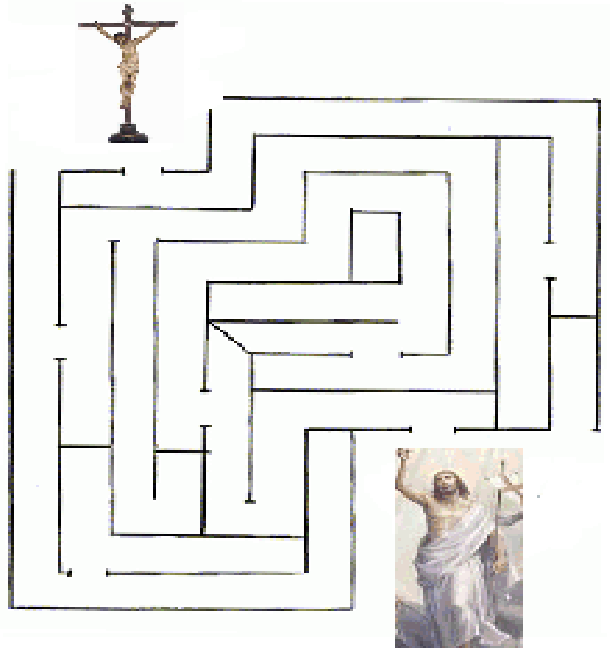 